Fever, 1793Reading Schedule and ActivityReading Diary RequirementsFor each Reading Diary entry (see grouping of chapters above)…Use one side of one half sheetList each character that was introduced in those chapters and write something we learn about them (description or how they relate to the story).Write a brief summary (2-4 sentences that retell the important events in those chapters).Write down any thoughts you had as you read the chapters, including…Questions you hadWords or descriptions that kept reoccurringEmotions you feltProject Due Date: Monday, November 14 (details on back)Complete Reading Diary Due Date: Wednesday, November 16Test Date:  Wednesday, November 16Fever, 1793 Project – Book CoverCreate your own book cover for your novelAs shown, a book cover should include:Title, Author, and Cover artSummaryMain Character ListBook Recommendation - Convince someone that he/she should read this book. Use specific examples from the book to show what lessons he/she might learn from it. Book Cover ExampleBook Cover RubricTitle, Author, Cover Art (20)Original Cover ArtCreativitySummary (40)150+ wordsComplete and thorough (includes all major plot elements)No Spelling and Punctuation errorsMain Character List (20)Complete and ThoroughDemonstrates understanding of the novelBook Recommendation (20)75+ wordsIncludes examples from the bookDemonstrates understanding of the novelOn this date…Read and have completed Reading Diary Entry for…Monday, October 17Chapters 1-4Thursday, October 20Chapters 5-7Monday, October 24Chapters 8-10Thursday, October 27Chapters 11-15Monday, October 31Chapters 16-19Thursday, November 3Chapters 20-22Monday, November 7Chapters 23-25Thursday, November 10Chapters 26-Epilogue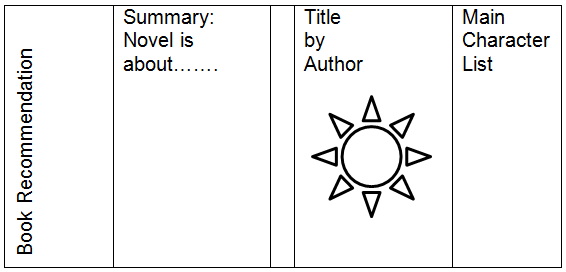 